Муниципальное казеное общеобразовательное учреждение«Вихоревская средняя образовательная школа №2»Конспект урока математикеТема: Переместительное свойство умноженияСоставила Е.С. Мотузучитель начальных классов2023Дата: 25.09.2023 Тема урока: Переместительное свойство умножения.Тип урока: урок систематизации и обобщения знаний и умений.Цель урока: создать условия для систематизации знаний о переместительном свойстве умножения.Задачи урока: 
Образовательная: 
 - формировать умение использовать переместительное свойство умножения при вычислениях;- закреплять смысл умножения; повторить названия компонентов при умножении; Развивающая: 
- развивать алгоритмическое и логическое мышление, воображение, произвольное внимание, память;
- совершенствовать уровень развития математической речи, навыков общения со сверстниками. Воспитательная:
- воспитывать культуру общения, умение слушать друг друга, чувство взаимовыручки, внимательного отношения друг к другу при работе на уроке. Универсальные учебные действия:
Личностные УУД: 
- принимают и осваивают социальную роль обучающегося - стремятся развивать мотивацию к учебной деятельности, навыки сотрудничества; формируется личностный смысл учения.
Метапредметные: 
Регулятивных: 
- осуществляют контроль своей деятельности и деятельности партнеров, при необходимости корректируют собственную деятельность и деятельность одноклассников- принимают и сохраняют учебную задачу;
Коммуникативных: 
- умеют слушать и слышать, достаточно точно выражать свои мысли.
- умеют работать в парах, управлять поведением партнера, обосновывать свою точку зрения, не создавая при этом конфликтных ситуаций.
Познавательных: 
- осваивают различные формы рефлексии (самооценки и взаимооценки).
- выделяют необходимую информацию.Оборудование: учебник «Математика 2 класс» М.И. Моро, проектор, компьютер, презентация, карточки плана урока, карточки, чистые листочки для рефлексии.Этапы урокаДеятельность ученикаДеятельность учителяФорма работыФормируемые умения(универсальные
учебные действия)I этап. Организационный моментЦель–активизация учащихсяДемонстрируют готовность к уроку.Приветствие учащихся, проверка готовности к урокуРебята, улыбнитесь друг другу, чтобы создать хорошее настроение.- Математика- "царицей наук". Великий русский ученый Михаил Ломоносов сказал такие слова: «Математику уже затем учить надо, что она ум в порядок приводит».— Вот по этому правилу мы с вами сегодня будем работать на уроке.- Проверьте и оцените свою готовность к уроку - Также в течение всего урока каждый должен оценить себя или своих товарищей по пятибалльной шкале: «5»- нет ошибок, «4» - 1-2 ошибки, «3» - 3-5 ошибок, «2»- 6 и более ошибок. (Запись на доске)фронтальнаяРегулятивные : контролируют свою деятельность и оценивают ее.Познавательные: выделяют необходимую информацию.Коммуникативные: умеют слушать и слышать, достаточно точно выражать свои мысли.II этап. Актуализация знаний.Цель– активизировать знания учащихсяВспоминают правильное написание цифры, знание числа. Прописывают цифру 7Оценивают работу.Слушают учителя, выполняют работу по карточкеСчитают устно, выполняя арифметические действия сложения. Вспоминают свойство сложения.Заменяют сложение
умножением.Минутка чистописания (Цель–повторить правильное написание цифр, отрабатывать каллиграфический почерк)- Откройте тетради, запишите дату сегодняшнего дня.- Я вам прочитаю сказку, а вы должны догадаться, какую цифру будете прописывать на минутке чистописания.Жила-была цифра Семь. Кто-то говорил, что она похожа на кочергу, кто-то — на косу, которой косят лужайку. Всё это так не нравилось цифре 7. Ведь она была такая романтичная и мечтательная.— Мне хотелось бы быть похожей на радугу, ведь в ней семь цветов, — мечтала цифра 7.Ещё ей хотелось походить на какой-нибудь музыкальный знак, ведь цифра Семь имеет отношение к музыке. В музыке, как известно, семь нот…Жители Математического царства цифру Семь успокаивали, они говорили, что любят её такой, какая она есть.А вот однажды цифру 7 позвали на праздник. Это был Праздник Семьи. Семья – это семь я. Слово «семь» на празднике звучало довольно часто. Приглашенная гостья, цифра Семь, улыбалась и радовалась происходящему. Она – в центре внимания, её уважают и ценят.И, конечно же, никто на празднике и не вспомнил о том, что цифра 7 похожа на кочергу, или острую косу. Да и кому это надо?- Итак, какая цифра будет у нас на минутке чистописания? Я прописываю на доске, а вы в воздухе. Работаем самостоятельно.,Устный счет (Цель– активизировать знания учащихся)Покажите, какие из этих чисел можно уменьшить на 3 десятка?54              23          45          33          21             39          12Из оставшихся чисел возьмите наименьшее. Замените его суммой двух одинаковых слагаемых; трех одинаковых слагаемых. А как еще можно заменить?6+6=124+4+4=123+3+3+3=3=121+1+1+1+1+1+1+1+1+1+1+1=12- Ребята, расскажите, как можно назвать, одним словом, все эти выражения? - Как называется каждое число? - Что еще вы заметили в этих выражениях? (Одинаковые слагаемые).- Как по-другому можно записать эти выражения? (Заменить умножением)6·2=12                             3·4=124·3=12                             1·12=12-  Как, одним словом, можно назвать эти выражения? (Произведения)- Как называется каждое число в выражении? (Множитель, множитель, произведение)- Что показывает первый множитель? (Какое слагаемое повторялось) А второй? (Сколько раз оно повторялось)Прочитайте выражение 6·2 по-разному.-шесть умножить на два;-по шесть взяли два раза;-произведение чисел шесть и два;-первый множитель шесть, второй множитель два.Фронтальная,индивидуальнаяРегулятивные: контролируют свою деятельность и оценивают ее.Познавательные: выделяют необходимую информацию.Коммуникативные: умеют слушать и слышать, достаточно точно выражать свои мысли.Личностные : принимают и осваивают социальную роль обучающегосяIII этап. ЦелеполаганиеЦель– постановка цели и путей ее достижения.Выполняют задания.Определяют тему, цель и задачи урока.Составляю план урока.- Ребята, я для вас приготовила ещё одно устное задание. Вам необходимо сравнить выражения, поставить знаки <, >, =2+6……6+2                                               6·2…….2·64+7……7+4                                               3·5……5·3- Ребята, можно ли сравнить выражения в первом столбике не вычисляя? Почему?- Чем отличаются выражения во втором столбике? Молодцы!- С какой темой будем работать? Какое правило вспомним и повторим?Повторение правила переместительного свойства вслух, хором.- Распределите пункты плана в правильном порядке (печатные карточки). Будем опираться на них в течение всего урока.Подвести итог урокаОценить свою работу на уроке и одноклассниковЗакрепить практически переместительное свойство умноженияПоставить цель урокаВспомнить переместительное свойство умножения - Молодцы! Разместили каждый пункт плана на свое место. В течение урока будем ставить «+» около пункта, который выполнили. В конце урока подведем итог.-А сейчас немного отдохнем.фронтальнаяРегулятивные: принимают и сохраняют учебную задачу; осуществляют контроль своей деятельности и деятельности партнеров, при необходимости корректируют собственную деятельность и деятельность одноклассников.Познавательные: устанавливать закономерности и использовать их при выполнении заданий.IV. ФизминуткаЦель- снять утомление у ребенка, обеспечить активный отдых и повысить умственную работоспособность учащихсяВыполняют элементарные физические упражнения (в соответствии
с текстом стихотворения), повторяя их за учителем.Видишь, бабочка летаетВидишь, бабочка летает, (Машем руками-крылышками.)На лугу цветы считает. (Считаем пальчиком)- Раз, два, три, четыре, пять. (Хлопки в ладоши.)Ох, считать не сосчитать! (Прыжки на месте.). За день, за два и за месяц... (Шагаем на месте.)Шесть, семь, восемь, девять, десять. (Хлопки в ладоши.)Даже мудрая пчела (Машем руками-крылышками.)Сосчитать бы не смогла! (Считаем пальчиком.)V. Обобщение и систематизация знанийСлушают заданияУчаствуют в работе по выполнению заданияНаблюдают, логически рассуждают, обобщают, делают выводыСравниваютРабота с учебником.- Продолжим работу с учебником на стр.56, №1.- Используя переместительное свойство умножения, найдите значение второго выражения в каждой паре, зная значение первого.(Самостоятельно).- Ребята, какое число надо поставить в окошечко? Самопроверка по слайду.- Ребята, а как вы думаете, для чего нужно это правило - переместительное свойство умножения? - Как вы думаете, где же оно может нам пригодиться? Работа в парах.Работа по карточкам (у каждой пары своя карточка)-Ребята, у вас на парте есть карточка. Выполните задание вместе с соседом.Карточка 1- Вставьте числа так, чтобы равенства стали верными:7 • 3 = 3 • □ (2+6)• □ = 5 • 8□ • 4 = 4 •(10-1) 4 • 5 =□ • 4Взаимопроверка по сайду.-Обменяйтесь своими работами. Оцените работу соседей по критериям.- Какое правило использовали при выполнении задания.-Расскажите переместительное свойство умножения.Работа с учебником.С. 56, № 2- Прочитайте задачу.- Сколько кустов в каждом ряду? (5)- Сколько таких рядов? (3)- Сделайте рисунок к задаче	Один ученик у доски, остальные в тетрадях.- Что нужно узнать? (Сколько смородины)-Запишите решение задачи.5 · 3 = 15 (к.)Ответ: в школьном саду 15 кустов смородины.- Ребята, вспомните, можно ли в задачах применять переместительное свойство умножения.- Какой вывод можно сделать?(В задачах нельзя использовать переместительное свойство умножения, потому что меняется смысл задачи).Фронтальная, парнаяКоммуникативные:  умеют работать в парах, управлять поведением партнера, обосновывать свою точку зрения, не создавая при этом конфликтных ситуаций.Регулятивные: контролируют свои действия, соотнося их с действиями учителя и одноклассниковVI.  Контроль усвоения, обсуждение допущенных ошибок и их коррекцияЦель – закрепление знанийРабота со слайдом.- Ребята, сейчас на уроке тренировались применять переместительное свойство умножения. Для вас это правило знакомо со 2 класса, поэтому вам не составит труда самостоятельно решить задачку про наших друзей Колю и Олю.Решение задачи (письменно) - Коля и Оля живут в прямоугольной комнате. Коля решил покрасить пол. И попросил Олю посчитать площадь комнаты, чтобы купить краску для пола. - По первому рисунку находят площадь девочки, по второму рисунку – мальчики. Два ученика выполняют задание на боковых досках. Проверка – по боковой доске. Девочки: 4+4=4·2=8м²Мальчики: 2+2+2+2=2·4=8м²-Почему значения выражений равны? (Комната одна и та же)-Какой вывод сделали? (От перестановки множителей значение произведения не меняется)индивидуальнаяРегулятивные: учатся оценивать собственные успехи в вычислительной деятельности.VII. Итог урока. Цель – подвести итог проделанной работе на урокеФормулируют конечный результат своей работы на урокеОтвечают на вопросы, делают выводы, обобщения.Определяют свое эмоциональное состояние на уроке- Вернемся к плану работы на уроке, который составляли в начале занятия. - Ребята, все ли этапы урока мы соблюли? Какое свойство умножения изучили на уроке? - Итак, мы узнали переместительное свойство умножения. Как оно звучит?-Зачем же нужно знать это свойство? (Чтобы быстрее вычислять! Нужно большее число умножать на меньшее. Если нужно, можно переставить для этого множители.)- Где его можно применить? (При решении примеров и задач)- Какую цель ставили на уроке?- Достигли цели урока?фронтальнаяКоммуникативные: умеют полно и грамотно выражать свои мысли, правильно строить речевое высказывание.VIII. Рефлексия- Ребята, сегодня мы отлично поработали, поэтому предлагаю оценить свою деятельность на уроке с помощью лодошки. 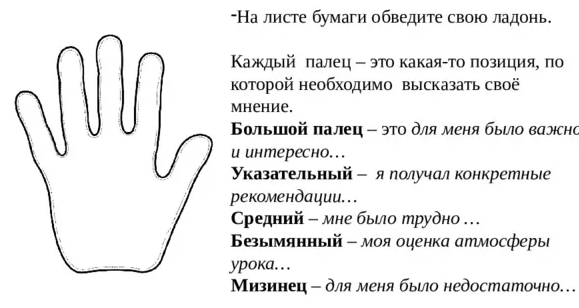 - А теперь оценить работу своего соседа по парте. В течении урока вы проставляли палочки на полях, если одноклассник отвечал верно. Пересчитайте их и сравните с критериями. Какую оценку вы поставите соседу? Озвучьте и обоснуйте.индивидуальнаяРегулятивные: осознают важность полученных знаний; понимают причины успеха или неуспеха учебной деятельности.Познавательные: осваивают различные формы рефлексии (самооценки и взаимооценки).IIX. Домашнее заданиеЦель – формирование самостоятельности в учебно-познавательной деятельности, как средство сближения обучения и самообразования.Дети слушают учителя, записывают домашнее задание в дневниках- Ребята, запишем домашнее задание на следующий урок. В этих заданиях вы покажите умение применять переместительное свойство умножения.№ 3,7 стр56фронтальная